Repetytorium. Podręcznik do szkół ponadpodstawowych.			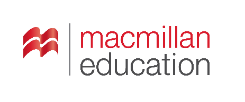 PLAN WYNIKOWYUNIT 1 CzłowiekWYMAGANIA PODSTAWOWECzynności uczniaWYMAGANIA PONADPODSTAWOWECzynności uczniaŚrodki językoweSłownictwo- posługuje się podstawowym słownictwem w zakresie tematów: CZŁOWIEK: dane personalne, wygląd zewnętrzny, cechy charakteru, uczucia i emocje, umiejętności i zainteresowania, społeczny i osobisty system wartości, autorytety; ŻYCIE PRYWATNE: formy spędzania czasu wolnego- posługuje się rozbudowanym słownictwem w zakresie tematów:CZŁOWIEK: dane personalne, wygląd zewnętrzny, cechy charakteru, uczucia i emocje, umiejętności i zainteresowania, społeczny i osobisty system wartości, autorytety; ŻYCIE PRYWATNE: formy spędzania czasu wolnegoŚrodki językoweGramatyka- zna zasady tworzenia i użycia czasów teraźniejszych present simple i present continuous w odniesieniu do teraźniejszości i przyszłości, a także częściowo poprawnie stosuje je w zdaniach twierdzących, przeczących i pytaniach- zna zasady tworzenia i użycia czasów teraźniejszych present simple i present continuous w odniesieniu do teraźniejszości i przyszłości, a także poprawnie stosuje je w zdaniach twierdzących, przeczących i pytaniachUmiejętności językoweCzytanieczęściowo poprawnie:- określa główną myśl fragmentów tekstu- znajduje w tekście określone informacje- rozpoznaje związki między poszczególnymi fragmentami tekstupoprawnie:- określa główną myśl fragmentów tekstu- znajduje w tekście określone informacje- rozpoznaje związki między poszczególnymi fragmentami tekstuUmiejętności językoweSłuchanieczęściowo poprawnie:- określa główną myśl wypowiedzi- określa intencje nadawcy wypowiedzi- określa kontekst wypowiedzi- znajduje w wypowiedzi określone informacjepoprawnie:- określa główną myśl wypowiedzi- określa intencje nadawcy wypowiedzi- określa kontekst wypowiedzi- znajduje w wypowiedzi określone informacjeUmiejętności językowePisaniez pewną pomocą nauczyciela i wykorzystując podany tekst wzorcowy oraz stosując podstawowe słownictwo i proste struktury na ogół poprawnie:- opowiada o doświadczeniach z przeszłości i teraźniejszości- przedstawia fakty z teraźniejszości i przeszłości- wyraża i uzasadnia swoje opinie i poglądy, ustosunkowuje się do opinii i poglądów innych osób- stosuje zasady konstruowania tekstów o różnym charakterze (wiadomość na blogu)samodzielnie i z łatwością, stosując rozbudowane słownictwo oraz bardziej złożone struktury:- opowiada o doświadczeniach z przeszłości i teraźniejszości- przedstawia fakty z teraźniejszości i przeszłości- wyraża i uzasadnia swoje opinie i poglądy, ustosunkowuje się do opinii i poglądów innych osób- stosuje zasady konstruowania tekstów o różnym charakterze (wiadomość na blogu)Umiejętności językoweMówieniestosując podstawowe słownictwo i struktury, częściowo poprawnie:- opisuje ludzi- opowiada o czynnościach, doświadczeniach i wydarzeniach z przeszłości i teraźniejszości- przedstawia fakty z teraźniejszości- wyraża i uzasadnia swoje opinie i poglądy, ustosunkowuje się do opinii i poglądów innych osób- wyraża i opisuje uczucia i emocje poprawnie, stosując zróżnicowane słownictwo i bardziej złożone struktury:- opisuje ludzi- opowiada o czynnościach, doświadczeniach i wydarzeniach z przeszłości i teraźniejszości- przedstawia fakty z teraźniejszości- wyraża i uzasadnia swoje opinie i poglądy, ustosunkowuje się do opinii i poglądów innych osób- wyraża i opisuje uczucia i emocjeUmiejętności językoweReagowanieużywając podstawowych wyrażeń, częściowo poprawnie- uzyskuje i przekazuje informacje i wyjaśnienia- wyraża swoje opinie i uzasadnia je, pyta o opinie, zgadza się lub nie zgadza się z opiniami innych osób, wyraża wątpliwość- wyraża i uzasadnia swoje upodobania i preferencje, pyta o upodobania i preferencje- proponuje, przyjmuje i odrzuca propozycje, zachęca, prowadzi negocjacjeswobodnie i poprawnie:- uzyskuje i przekazuje informacje i wyjaśnienia- wyraża swoje opinie i uzasadnia je, pyta o opinie, zgadza się lub nie zgadza się z opiniami innych osób, wyraża wątpliwość- wyraża i uzasadnia swoje upodobania i preferencje, pyta o upodobania i preferencje- proponuje, przyjmuje i odrzuca propozycje, zachęca, prowadzi negocjacjeUmiejętności językowePrzetwarzanie tekstu- z pewną pomocą przekazuje w języku angielskim informacje zawarte w materiałach wizualnych- częściowo poprawnie przekazuje w języku angielskim informacje sformułowane w języku polskim- swobodnie przekazuje w języku angielskim informacje zawarte w materiałach wizualnych- poprawnie przekazuje w języku angielskim informacje sformułowane w języku polskimUmiejętności językoweInne- częściowo poprawnie wykorzystuje techniki samodzielnej pracy nad językiem- współdziała w grupie- z pewną pomocą stosuje strategie komunikacyjne i kompensacyjne- posiada ograniczoną świadomość językową- swobodnie wykorzystuje techniki samodzielnej pracy nad językiem- aktywnie współdziała w grupie- z łatwością stosuje strategie komunikacyjne i kompensacyjne- posiada świadomość językowąUNIT 2 Miejsce zamieszkaniaWYMAGANIA PODSTAWOWECzynności uczniaWYMAGANIA PONADPODSTAWOWECzynności uczniaŚrodki językoweSłownictwo- posługuje się podstawowym słownictwem w zakresie tematów: MIEJSCE ZAMIESZKANIA: (dom i jego okolice, pomieszczenia i wyposażenie domu, prace domowe, wynajmowanie, kupno i sprzedaż mieszkania, przeprowadzka)- posługuje się rozbudowanym słownictwem w zakresie tematów: MIEJSCE ZAMIESZKANIA: (dom i jego okolice, pomieszczenia i wyposażenie domu, prace domowe, wynajmowanie, kupno i sprzedaż mieszkania, przeprowadzkaŚrodki językoweGramatyka- zna zasady tworzenia i stosowania czasów przeszłych (past simple, past continuous i past perfect) i częściowo poprawnie posługuje się nimi w wypowiedziach- zna zasady tworzenia zdań twierdzących, przeczących i pytań z konstrukcją used to do i częściowo poprawnie stosuje je w wypowiedziach- zna zasady tworzenia i stosowania czasów przeszłych (past simple, past continuous i past perfect) i poprawnie posługuje się nimi w wypowiedziach- zna zasady tworzenia zdań twierdzących, przeczących i pytań z konstrukcją used to do i poprawnie stosuje je w wypowiedziachUmiejętności językoweCzytanieczęściowo poprawnie:- określa główną myśl tekstu i fragmentów tekstu- znajduje w tekście określone informacje- rozpoznaje związki między poszczególnymi częściami tekstu- układa informacje w określonym porządkupoprawnie:- określa główną myśl tekstu i fragmentów tekstu- znajduje w tekście określone informacje- rozpoznaje związki między poszczególnymi częściami tekstu- układa informacje w określonym porządkuUmiejętności językoweSłuchanieczęściowo poprawnie:- określa intencje nadawcy wypowiedzi- znajduje w wypowiedzi określone informacjepoprawnie:- określa intencje nadawcy wypowiedzi- znajduje w wypowiedzi określone informacjeUmiejętności językowePisaniez pomocą nauczyciela i wykorzystując podany tekst wzorcowy oraz stosując podstawowe słownictwo i proste struktury:- opisuje miejsca- opowiada o czynnościach, doświadczeniach i wydarzeniach z przeszłości i teraźniejszości- wyraża i uzasadnia swoje opinie i poglądy- wyraża i opisuje uczucia i emocje- stosuje zasady konstruowania tekstów o różnym charakterze (e-mail)- stosuje formalny lub nieformalny styl wypowiedzi adekwatnie do sytuacjistosując rozbudowane słownictwo oraz bardziej złożone struktury, samodzielnie i z łatwością: - opisuje miejsca- opowiada o czynnościach, doświadczeniach i wydarzeniach z przeszłości i teraźniejszości- wyraża i uzasadnia swoje opinie i poglądy- wyraża i opisuje uczucia i emocje- stosuje zasady konstruowania tekstów o różnym charakterze (e-mail)- stosuje formalny lub nieformalny styl wypowiedzi adekwatnie do sytuacjiUmiejętności językoweMówieniestosując podstawowe słownictwo i struktury, częściowo poprawnie:- opisuje ludzi i miejsca- opowiada o czynnościach, doświadczeniach i wydarzeniach z przeszłości i teraźniejszości- przedstawia fakty z teraźniejszości- przedstawia intencje, marzenia i plany na przyszłość- opisuje uczucia i emocje- wyraża i uzasadnia swoje opinie i poglądy- przedstawia zalety i wady różnych rozwiązań - wyraża przypuszczenie odnośnie zdarzeń z przyszłościstosując rozbudowane słownictwo i bardziej złożone struktury, poprawnie, samodzielnie i swobodnie:- opisuje ludzi i miejsca- opowiada o czynnościach, doświadczeniach i wydarzeniach z przeszłości i teraźniejszości- przedstawia fakty z teraźniejszości- przedstawia intencje, marzenia i plany na przyszłość- opisuje uczucia i emocje- wyraża i uzasadnia swoje opinie i poglądy- przedstawia zalety i wady różnych rozwiązań - wyraża przypuszczenie odnośnie zdarzeń z przyszłościUmiejętności językoweReagowanieużywając prostych wyrażeń, częściowo poprawnie:- uzyskuje i przekazuje informacje i wyjaśnienia- wyraża i uzasadnia swoje upodobania i preferencje, pyta o upodobania i preferencjeswobodnie i poprawnie:- uzyskuje i przekazuje informacje i wyjaśnienia- wyraża i uzasadnia swoje upodobania i preferencje, pyta o upodobania i preferencjeUmiejętności językowePrzetwarzanie tekstu- z pewną pomocą przekazuje w języku angielskim informacje zawarte w materiałach wizualnych- częściowo poprawnie przekazuje w języku angielskim informacje sformułowane w języku polskim- swobodnie przekazuje w języku angielskim informacje zawarte w materiałach wizualnych poprawnie przekazuje w języku angielskim informacje sformułowane w języku polskimUmiejętności językoweInne- współdziała w grupie- z pewną pomocą stosuje strategie komunikacyjne i kompensacyjne- posiada ograniczoną świadomość językową- aktywnie współdziała w grupie- swobodnie stosuje strategie komunikacyjne i kompensacyjne- posiada świadomość językowąUNIT 3 EdukacjaWYMAGANIA PODSTAWOWECzynności uczniaWYMAGANIA PONADPODSTAWOWECzynności uczniaŚrodki językoweSłownictwo- posługuje się podstawowym słownictwem w zakresie tematów: EDUKACJA: szkoła i jej pomieszczenia, przedmioty nauczania; uczenie się, w tym uczenie się przez całe życie; przybory szkolne; oceny szkolne i wymagania; życie szkoły; zajęcia pozalekcyjne; system oświaty- posługuje się rozbudowanym słownictwem w zakresie tematów:EDUKACJA: szkoła i jej pomieszczenia, przedmioty nauczania; uczenie się, w tym uczenie się przez całe życie; przybory szkolne; oceny szkolne i wymagania; życie szkoły; zajęcia pozalekcyjne; system oświatyŚrodki językoweGramatyka- częściowo zna zasady tworzenia i użycia czasów perfect (present perfect simple, present perfect continuous, past perfect), a także częściowo poprawnie stosuje je w zdaniach twierdzących, przeczących i pytaniach- częściowo poprawnie stosuje przysłówki: already, still, yet, ever, never, always, so far w zdaniach w czasie present perfect- częściowo poprawnie stosuje w zdaniach w czasie past perfect spójniki when, after, before, as soon as, until, by the time by przedstawić kolejność zdarzeń- zna zasady tworzenia i użycia czasów perfect (present perfect simple, present perfect continuous, past perfect), a także częściowo poprawnie stosuje je w zdaniach twierdzących, przeczących i pytaniach- poprawnie stosuje przysłówki: already, still, yet, ever, never, always, so far w zdaniach w czasie present perfect- poprawnie stosuje w zdaniach w czasie past perfect spójniki when, after, before, as soon as, until, by the time by przedstawić kolejność zdarzeń Umiejętności językoweCzytanieczęściowo poprawnie:- określa główną myśl tekstu- znajduje w tekście określone informacje- rozpoznaje związki między poszczególnymi fragmentami tekstu- wyciąga wnioski z informacji zawartych w tekściepoprawnie:- określa główną myśl tekstu- znajduje w tekście określone informacje- rozpoznaje związki między poszczególnymi fragmentami tekstu- wyciąga wnioski z informacji zawartych w tekścieUmiejętności językoweSłuchanieczęściowo poprawnie:- znajduje w wypowiedzi określone informacjepoprawnie:- znajduje w wypowiedzi określone informacjeUmiejętności językowePisaniez pewną pomocą nauczyciela i wykorzystując podany tekst wzorcowy oraz stosując podstawowe słownictwo i proste struktury na ogół poprawnie:- opisuje miejsca- opowiada o doświadczeniach z przeszłości i teraźniejszości- wyraża i uzasadnia swoje opinie i poglądy- wyraża i opisuje uczucia i emocje - stosuje zasady konstruowania tekstów o różnym charakterze (wiadomość na blogu)- stosuje nieformalny styl wypowiedzi samodzielnie i z łatwością, stosując rozbudowane słownictwo oraz bardziej złożone struktury:- opisuje miejsca- opowiada o doświadczeniach z przeszłości i teraźniejszości- wyraża i uzasadnia swoje opinie i poglądy- wyraża i opisuje uczucia i emocje - stosuje zasady konstruowania tekstów o różnym charakterze (wiadomość na blogu)- stosuje nieformalny styl wypowiedzi Umiejętności językoweMówieniestosując podstawowe słownictwo i struktury, częściowo poprawnie:- opisuje przedmioty- opowiada o czynnościach, doświadczeniach i wydarzeniach z przeszłości i teraźniejszości- przedstawia fakty z teraźniejszości- przedstawia intencje i plany na przyszłość - wyraża i uzasadnia swoje opinie i poglądy- wyraża i opisuje uczucia i emocje poprawnie, stosując zróżnicowane słownictwo i bardziej złożone struktury:- opisuje przedmioty- opowiada o czynnościach, doświadczeniach i wydarzeniach z przeszłości i teraźniejszości- przedstawia fakty z teraźniejszości- przedstawia intencje i plany na przyszłość - wyraża i uzasadnia swoje opinie i poglądy- wyraża i opisuje uczucia i emocjeUmiejętności językoweReagowanieużywając podstawowych wyrażeń, częściowo poprawnie- uzyskuje i przekazuje informacje i wyjaśnienia- wyraża i uzasadnia swoje upodobania i preferencje, pyta o upodobania i preferencje- proponuje, zachęcaswobodnie i poprawnie:- uzyskuje i przekazuje informacje i wyjaśnienia- wyraża i uzasadnia swoje upodobania i preferencje, pyta o upodobania i preferencje- proponuje, zachęcaUmiejętności językowePrzetwarzanie tekstu- z pewną pomocą przekazuje w języku angielskim informacje zawarte w materiałach wizualnych- częściowo poprawnie przekazuje w języku angielskim informacje sformułowane w języku polskim- częściowo poprawnie przedstawia publicznie w języku obcym wcześniej przygotowany materiał- swobodnie przekazuje w języku angielskim informacje zawarte w materiałach wizualnych- poprawnie przekazuje w języku angielskim informacje sformułowane w języku polskim- swobodnie i poprawnie przedstawia publicznie w języku obcym wcześniej przygotowany materiałUmiejętności językoweInne- częściowo poprawnie wykorzystuje techniki samodzielnej pracy nad językiem- współdziała w grupie- z pewną pomocą korzysta ze źródeł informacji w języku obcym, również za pomocą technologii informacyjno-komunikacyjnych - z pewną pomocą stosuje strategie komunikacyjne i kompensacyjne- posiada ograniczoną świadomość językową- swobodnie wykorzystuje techniki samodzielnej pracy nad językiem- aktywnie współdziała w grupie- swobodnie korzysta ze źródeł informacji w języku obcym, również za pomocą technologii informacyjno-komunikacyjnych - z łatwością stosuje strategie komunikacyjne i kompensacyjne- posiada świadomość językowąUNIT 4 PracaWYMAGANIA PODSTAWOWECzynności uczniaWYMAGANIA PONADPODSTAWOWECzynności uczniaŚrodki językoweSłownictwo- posługuje się podstawowym słownictwem w zakresie tematów: PRACA: zawody i związane z nimi czynności i obowiązki, miejsce pracy, praca dorywcza, wybór zawodu, poszukiwanie pracy, warunki pracy i zatrudnienia- posługuje się rozbudowanym słownictwem w zakresie tematów: PRACA: zawody i związane z nimi czynności i obowiązki, miejsce pracy, praca dorywcza, wybór zawodu, poszukiwanie pracy, warunki pracy i zatrudnieniaŚrodki językoweGramatyka- zna zasady tworzenia i stosowania czasów przyszłych (future simple, future continuous), a także konstrukcji be going to oraz czasów present simple i present continuous w odniesieniu do przyszłości; częściowo poprawnie posługuje się nimi w wypowiedziach- zna zasady tworzenia i stosowania czasów przyszłych (future simple, future continuous), a także konstrukcji be going to oraz czasów present simple i present continuous w odniesieniu do przyszłości; poprawnie posługuje się nimi w wypowiedziachUmiejętności językoweCzytanieczęściowo poprawnie:- określa główną myśl fragmentów tekstu- określa intencje autora tekstu- znajduje w tekście określone informacje- rozpoznaje związki między poszczególnymi częściami tekstu- wyciąga wnioski z informacji zawartych w tekściepoprawnie:- określa główną myśl fragmentów tekstu- określa intencje autora tekstu- znajduje w tekście określone informacje- rozpoznaje związki między poszczególnymi częściami tekstu- wyciąga wnioski z informacji zawartych w tekścieUmiejętności językoweSłuchanieczęściowo poprawnie:- określa myśl główną wypowiedzi- znajduje w wypowiedzi określone informacje- wyciąga wnioski z informacji zawartych w wypowiedzipoprawnie:- określa myśl główną wypowiedzi- znajduje w wypowiedzi określone informacje- wyciąga wnioski z informacji zawartych w wypowiedziUmiejętności językowePisaniez pomocą nauczyciela i wykorzystując podany tekst wzorcowy oraz stosując podstawowe słownictwo i proste struktury:- przedstawia intencje, marzenia, nadzieje i plany na przyszłość- wyraża i uzasadnia swoje opinie i poglądy- wyraża i opisuje uczucia i emocje- stosuje zasady konstruowania tekstów o różnym charakterze (wiadomość na blogu)- stosuje formalny lub nieformalny styl wypowiedzi adekwatnie do sytuacjistosując rozbudowane słownictwo oraz bardziej złożone struktury, samodzielnie i z łatwością:- przedstawia intencje, marzenia, nadzieje i plany na przyszłość- wyraża i uzasadnia swoje opinie i poglądy- wyraża i opisuje uczucia i emocje- stosuje zasady konstruowania tekstów o różnym charakterze (wiadomość na blogu)- stosuje formalny lub nieformalny styl wypowiedzi adekwatnie do sytuacji Umiejętności językoweMówieniestosując podstawowe słownictwo i struktury, częściowo poprawnie:- opisuje ludzi - opowiada o czynnościach, doświadczeniach i wydarzeniach z przeszłości i teraźniejszości- przedstawia fakty z teraźniejszości- przedstawia intencje, marzenia, nadzieje i plany na przyszłość- opisuje uczucia i emocje- wyraża i uzasadnia swoje opinie i poglądy, ustosunkowuje się do opinii innych osób- przedstawia zalety i wady różnych rozwiązań stosując rozbudowane słownictwo i bardziej złożone struktury, poprawnie, samodzielnie i swobodnie:- opisuje ludzi - opowiada o czynnościach, doświadczeniach i wydarzeniach z przeszłości i teraźniejszości- przedstawia fakty z teraźniejszości- przedstawia intencje, marzenia, nadzieje i plany na przyszłość- opisuje uczucia i emocje- wyraża i uzasadnia swoje opinie i poglądy, ustosunkowuje się do opinii innych osób- przedstawia zalety i wady różnych rozwiązań Umiejętności językoweReagowanieużywając prostych wyrażeń, częściowo poprawnie:- rozpoczyna, prowadzi i kończy rozmowę- uzyskuje i przekazuje informacje i wyjaśnienia- wyraża i uzasadnia swoje upodobania, preferencje, intencje i pragnienia, pyta o upodobania, preferencje intencje i pragnienia innych osób- proponuje, przyjmuje i odrzuca propozycjeswobodnie i poprawnie:- rozpoczyna, prowadzi i kończy rozmowę- uzyskuje i przekazuje informacje i wyjaśnienia- wyraża i uzasadnia swoje upodobania, preferencje, intencje i pragnienia, pyta o upodobania, preferencje intencje i pragnienia innych osób- proponuje, przyjmuje i odrzuca propozycjeUmiejętności językowePrzetwarzanie tekstu- z pewną pomocą przekazuje w języku angielskim informacje zawarte w materiałach wizualnych- częściowo poprawnie przekazuje w języku angielskim informacje sformułowane w tym języku - częściowo poprawnie przekazuje w języku angielskim informacje sformułowane w języku polskim- swobodnie przekazuje w języku angielskim informacje zawarte w materiałach wizualnych- poprawnie przekazuje w języku angielskim informacje sformułowane w tym języku- poprawnie przekazuje w języku angielskim informacje sformułowane w języku polskimUmiejętności językoweInne- częściowo poprawnie wykorzystuje techniki samodzielnej pracy nad językiem- współdziała w grupie- z pewną pomocą stosuje strategie komunikacyjne i kompensacyjne- posiada ograniczoną świadomość językową- swobodnie wykorzystuje techniki samodzielnej pracy nad językiem- aktywnie współdziała w grupie- z łatwością stosuje strategie komunikacyjne i kompensacyjne- posiada świadomość językowąUNIT 5 Życie prywatneWYMAGANIA PODSTAWOWECzynności uczniaWYMAGANIA PONADPODSTAWOWECzynności uczniaŚrodki językoweSłownictwo- posługuje się podstawowym słownictwem w zakresie tematów: CZŁOWIEK: uczucia i emocje; ŻYCIE PRRYWATNE: rodzina, znajomi i przyjaciele; czynności życia codziennego; formy spędzania czasu wolnego; święta i uroczystości; styl życia, konflikty i problemy- posługuje się rozbudowanym słownictwem w zakresie tematów:CZŁOWIEK: uczucia i emocje; ŻYCIE PRRYWATNE: rodzina, znajomi i przyjaciele; czynności życia codziennego; formy spędzania czasu wolnego; święta i uroczystości; styl życia, konflikty i problemyŚrodki językoweGramatyka- częściowo zna zasady tworzenia i użycia zdań twierdzących, przeczących i pytających z czasownikami modalnymi- częściowo poprawnie stosuje w zdaniach czasowniki can/could dla wyrażenia umiejętności, should/ought to dla udzielania rady, must/have to/need to dla wyrażenia obowiązku lub jego braku oraz could/may w pytaniach dla wyrażenia uprzejmej prośby (w tym prośby o pozwolenie), a także shall w pytaniach dla wyrażenia oferty lub propozycji - częściowo poprawnie stosuje czasowniki modalne must, might/may, can’t dla wyrażenia przypuszczenia odnośnie zdarzeń z teraźniejszości i przyszłości- zna zasady tworzenia i użycia zdań twierdzących, przeczących i pytających z czasownikami modalnymi- poprawnie stosuje w zdaniach czasowniki can/could dla wyrażenia umiejętności, should/ought to dla udzielania rady, must/have to/need to dla wyrażenia obowiązku lub jego braku oraz could/may w pytaniach dla wyrażenia uprzejmej prośby (w tym prośby o pozwolenie), a także shall w pytaniach dla wyrażenia oferty lub propozycji - poprawnie stosuje czasowniki modalne must, might/may, can’t dla wyrażenia przypuszczenia odnośnie zdarzeń z teraźniejszości i przyszłościUmiejętności językoweCzytanieczęściowo poprawnie:- określa główną myśl tekstu lub fragmentów tekstu- znajduje w tekście określone informacje- rozpoznaje związki między poszczególnymi fragmentami tekstupoprawnie:- określa główną myśl tekstu lub fragmentów tekstu- znajduje w tekście określone informacje- rozpoznaje związki między poszczególnymi fragmentami tekstuUmiejętności językoweSłuchanieczęściowo poprawnie:- znajduje w wypowiedzi określone informacjepoprawnie:- znajduje w wypowiedzi określone informacjeUmiejętności językowePisaniez pewną pomocą nauczyciela i wykorzystując podany tekst wzorcowy oraz stosując podstawowe słownictwo i proste struktury na ogół poprawnie:- opisuje ludzi- opowiada o czynnościach, doświadczeniach i wydarzeniach z przeszłości i teraźniejszości- wyraża i opisuje uczucia i emocje - stosuje zasady konstruowania tekstów o różnym charakterze (list prywatny)- stosuje nieformalny styl wypowiedzi samodzielnie i z łatwością, stosując rozbudowane słownictwo oraz bardziej złożone struktury:- opisuje ludzi- opowiada o czynnościach, doświadczeniach i wydarzeniach z przeszłości i teraźniejszości- wyraża i opisuje uczucia i emocje - stosuje zasady konstruowania tekstów o różnym charakterze (list prywatny)- stosuje nieformalny styl wypowiedziUmiejętności językoweMówieniestosując podstawowe słownictwo i struktury, częściowo poprawnie:- opisuje ludzi, przedmioty i miejsca- opowiada o czynnościach, doświadczeniach i wydarzeniach z przeszłości i teraźniejszości- przedstawia fakty z teraźniejszości- wyraża i uzasadnia swoje opinie i poglądy, ustosunkowuje się do opinii i poglądów innych osób- wyraża i opisuje uczucia i emocje- przedstawia zalety i wady różnych rozwiązań - wyraża pewność, przypuszczenie, wątpliwości dotyczące zdarzeń z teraźniejszości i przyszłościpoprawnie, stosując zróżnicowane słownictwo i bardziej złożone struktury:- opisuje ludzi, przedmioty i miejsca- opowiada o czynnościach, doświadczeniach i wydarzeniach z przeszłości i teraźniejszości- przedstawia fakty z teraźniejszości- wyraża i uzasadnia swoje opinie i poglądy, ustosunkowuje się do opinii i poglądów innych osób- wyraża i opisuje uczucia i emocje- przedstawia zalety i wady różnych rozwiązań - wyraża pewność, przypuszczenie, wątpliwości dotyczące zdarzeń z teraźniejszości i przyszłościUmiejętności językoweReagowanieużywając podstawowych wyrażeń, częściowo poprawnie- rozpoczyna, prowadzi kończy rozmowę- uzyskuje i przekazuje informacje i wyjaśnienia - wyraża opinie i uzasadnia je, pyta o opinie- wyraża i uzasadnia swoje upodobania i preferencje, pyta o upodobania i preferencje- proponuje, przyjmuje i odrzuca propozycje, zachęca, prowadzi negocjacje - udziela radyswobodnie i poprawnie:- rozpoczyna, prowadzi kończy rozmowę- uzyskuje i przekazuje informacje i wyjaśnienia - wyraża opinie i uzasadnia je, pyta o opinie- wyraża i uzasadnia swoje upodobania i preferencje, pyta o upodobania i preferencje- proponuje, przyjmuje i odrzuca propozycje, zachęca, prowadzi negocjacje - udziela radyUmiejętności językowePrzetwarzanie tekstu- z pewną pomocą przekazuje w języku angielskim informacje zawarte w materiałach wizualnych- częściowo poprawnie przekazuje w języku angielskim informacje sformułowane w tym języku- częściowo poprawnie przekazuje w języku angielskim informacje sformułowane w języku polskim- częściowo poprawnie przedstawia publicznie w języku obcym wcześniej przygotowany materiał- swobodnie przekazuje w języku angielskim informacje zawarte w materiałach wizualnych- poprawnie przekazuje w języku angielskim informacje sformułowane w tym języku- poprawnie przekazuje w języku angielskim informacje sformułowane w języku polskim- swobodnie i poprawnie przedstawia publicznie w języku obcym wcześniej przygotowany materiałUmiejętności językoweInne- częściowo poprawnie wykorzystuje techniki samodzielnej pracy nad językiem- współdziała w grupie- z pewną pomocą stosuje strategie komunikacyjne i kompensacyjne- posiada ograniczoną świadomość językową- swobodnie wykorzystuje techniki samodzielnej pracy nad językiem- aktywnie współdziała w grupie- z łatwością stosuje strategie komunikacyjne i kompensacyjne- posiada świadomość językowąUNIT 6 ŻywienieWYMAGANIA PODSTAWOWECzynności uczniaWYMAGANIA PONADPODSTAWOWECzynności uczniaŚrodki językoweSłownictwo- posługuje się podstawowym słownictwem w zakresie tematów: ŻYWIENIE: Artykuły spożywcze; posiłki i ich przygotowanie; nawyki żywieniowe i diety; lokale gastronomiczne; ŚWIAT PRZYRODY: zagrożenia i ochrona środowiska naturalnego- posługuje się rozbudowanym słownictwem w zakresie tematów: ŻYWIENIE: Artykuły spożywcze; posiłki i ich przygotowanie; nawyki żywieniowe i diety; lokale gastronomiczne; ŚWIAT PRZYRODY: zagrożenia i ochrona środowiska naturalnegoŚrodki językoweGramatyka- częściowo poprawnie stosuje w wypowiedziach przedimki określone i nieokreślone z rzeczownikami policzalnymi i niepoliczalnymi- częściowo poprawnie stosuje w wypowiedziach określenia ilości: some, any, much, many, a lot of, too, enough, (a) few, (a) little- poprawnie stosuje w wypowiedziach przedimki określone i nieokreślone z rzeczownikami policzalnymi i niepoliczalnymi- poprawnie stosuje w wypowiedziach określenia ilości: some, any, much, many, a lot of, too, enough, (a) few, (a) little Umiejętności językoweCzytanieczęściowo poprawnie:- określa główną myśl fragmentów tekstu- znajduje w tekście określone informacje- rozpoznaje związki między poszczególnymi częściami tekstupoprawnie:- określa główną myśl fragmentów tekstu- znajduje w tekście określone informacje- rozpoznaje związki między poszczególnymi częściami tekstuUmiejętności językoweSłuchanieczęściowo poprawnie:- znajduje w wypowiedzi określone informacje- wyciąga wnioski z informacji zawartych w wypowiedzipoprawnie:- znajduje w wypowiedzi określone informacje- wyciąga wnioski z informacji zawartych w wypowiedziUmiejętności językowePisaniez pomocą nauczyciela i wykorzystując podany tekst wzorcowy oraz stosując podstawowe słownictwo i proste struktury:- opisuje miejsca i zjawiska- opowiada o czynnościach, wydarzeniach i doświadczeniach z teraźniejszości i przeszłości- przedstawia fakty z teraźniejszości i przeszłości- wyraża i uzasadnia swoje opinie i poglądy- stosuje zasady konstruowania tekstów o różnym charakterze (wpis na forum)- stosuje formalny lub nieformalny styl wypowiedzi adekwatnie do sytuacjistosując rozbudowane słownictwo oraz bardziej złożone struktury, samodzielnie i z łatwością:- opisuje miejsca i zjawiska- opowiada o czynnościach, wydarzeniach i doświadczeniach z teraźniejszości i przeszłości- przedstawia fakty z teraźniejszości i przeszłości - wyraża i uzasadnia swoje opinie i poglądy- stosuje zasady konstruowania tekstów o różnym charakterze (wpis na forum)- stosuje formalny lub nieformalny styl wypowiedzi adekwatnie do sytuacji Umiejętności językoweMówieniestosując podstawowe słownictwo i struktury, częściowo poprawnie:- opisuje ludzi, przedmioty, miejsca i zjawiska- opowiada o czynnościach i doświadczeniach z przeszłości i teraźniejszości- przedstawia fakty z teraźniejszości i przeszłości- opisuje upodobania- wyraża i uzasadnia swoje opinie i poglądy- przedstawia zalety i wady różnych rozwiązań stosując rozbudowane słownictwo i bardziej złożone struktury, poprawnie, samodzielnie i swobodnie:- opisuje ludzi, przedmioty, miejsca i zjawiska- opowiada o czynnościach i doświadczeniach z przeszłości i teraźniejszości- przedstawia fakty z teraźniejszości i przeszłości- opisuje upodobania- wyraża i uzasadnia swoje opinie i poglądy- przedstawia zalety i wady różnych rozwiązań Umiejętności językoweReagowanieużywając prostych wyrażeń, częściowo poprawnie:- wyraża i uzasadnia swoje upodobania, preferencje, intencje i pragnienia, pyta o upodobania, preferencje intencje i pragnienia innych osób- proponuje, zachęca- wyraża prośbęswobodnie i poprawnie:- wyraża i uzasadnia swoje upodobania, preferencje, intencje i pragnienia, pyta o upodobania, preferencje intencje i pragnienia innych osób- proponuje, zachęca- wyraża prośbęUmiejętności językowePrzetwarzanie tekstu- z pewną pomocą przekazuje w języku angielskim informacje zawarte w materiałach wizualnych- częściowo poprawnie przekazuje w języku angielskim informacje sformułowane w tym języku - częściowo poprawnie przekazuje w języku angielskim informacje sformułowane w języku polskim- swobodnie przekazuje w języku angielskim informacje zawarte w materiałach wizualnych- poprawnie przekazuje w języku angielskim informacje sformułowane w tym języku- poprawnie przekazuje w języku angielskim informacje sformułowane w języku polskimUmiejętności językoweInne- częściowo poprawnie wykorzystuje techniki samodzielnej pracy nad językiem- współdziała w grupie- z pewną pomocą stosuje strategie komunikacyjne i kompensacyjne- posiada ograniczoną świadomość językową- swobodnie wykorzystuje techniki samodzielnej pracy nad językiem- aktywnie współdziała w grupie- z łatwością stosuje strategie komunikacyjne i kompensacyjne- posiada świadomość językowąUNIT 7 Zakupy i usługiWYMAGANIA PODSTAWOWECzynności uczniaWYMAGANIA PONADPODSTAWOWECzynności uczniaŚrodki językoweSłownictwo- posługuje się podstawowym słownictwem w zakresie tematów: ZAKUPY I USŁUGI: rodzaje sklepów; towary i ich cechy; sprzedawanie i kupowanie; środki płatnicze; promocja i reklama; korzystanie z usług; reklamacje- posługuje się rozbudowanym słownictwem w zakresie tematów:ZAKUPY I USŁUGI: rodzaje sklepów; towary i ich cechy; sprzedawanie i kupowanie; środki płatnicze; promocja i reklama; korzystanie z usług; reklamacjeŚrodki językoweGramatyka- częściowo zna zasady tworzenia zdań twierdzących, przeczących i pytających w stronie biernej, a także konstrukcji have something done; częściowo poprawnie stosuje je w wypowiedziach- zna zasady tworzenia zdań twierdzących, przeczących i pytających w stronie biernej, a także konstrukcji have something done; poprawnie stosuje je w wypowiedziachUmiejętności językoweCzytanieczęściowo poprawnie:- określa główną myśl fragmentów tekstu- znajduje w tekście określone informacje- rozpoznaje związki między poszczególnymi fragmentami tekstu- rozróżnia formalny i nieformalny styl tekstupoprawnie:- określa główną myśl fragmentów tekstu- znajduje w tekście określone informacje- rozpoznaje związki między poszczególnymi fragmentami tekstu- rozróżnia formalny i nieformalny styl tekstuUmiejętności językoweSłuchanieczęściowo poprawnie:- określa myśl główną wypowiedzi- określa intencje nadawcy wypowiedzipoprawnie:- określa myśl główną wypowiedzi- określa intencje nadawcy wypowiedziUmiejętności językowePisaniez pewną pomocą nauczyciela i wykorzystując podany tekst wzorcowy oraz stosując podstawowe słownictwo i proste struktury na ogół poprawnie:- opisuje przedmioty, miejsca i zjawiska- opowiada o czynnościach, wydarzeniach i doświadczeniach z teraźniejszości i przeszłości- wyraża i uzasadnia swoje opinie i poglądy - stosuje zasady konstruowania tekstów o różnym charakterze (e-mail)- stosuje nieformalny styl wypowiedzi samodzielnie i z łatwością, stosując rozbudowane słownictwo oraz bardziej złożone struktury:- opisuje przedmioty, miejsca i zjawiska- opowiada o czynnościach, wydarzeniach i doświadczeniach z teraźniejszości i przeszłości- wyraża i uzasadnia swoje opinie i poglądy - stosuje zasady konstruowania tekstów o różnym charakterze (e-mail)- stosuje nieformalny styl wypowiedziUmiejętności językoweMówieniestosując podstawowe słownictwo i struktury, częściowo poprawnie:- opisuje ludzi, przedmioty, miejsca i zjawiska- opowiada o czynnościach, doświadczeniach i wydarzeniach z przeszłości i teraźniejszości- przedstawia fakty z teraźniejszości- wyraża i uzasadnia swoje opinie i poglądy- wyraża pewność, przypuszczenie, wątpliwości dotyczące zdarzeń z teraźniejszości i przyszłościpoprawnie, stosując zróżnicowane słownictwo i bardziej złożone struktury:- opisuje ludzi, przedmioty, miejsca i zjawiska- opowiada o czynnościach, doświadczeniach i wydarzeniach z przeszłości i teraźniejszości- przedstawia fakty z teraźniejszości- wyraża i uzasadnia swoje opinie i poglądy- wyraża pewność, przypuszczenie, wątpliwości dotyczące zdarzeń z teraźniejszości i przyszłościUmiejętności językoweReagowanieużywając podstawowych wyrażeń, częściowo poprawnie- uzyskuje i przekazuje informacje i wyjaśnienia - wyraża opinie i uzasadnia je, pyta o opinie, zgadza się lub nie zgadza się z opiniami innych osób- wyraża i uzasadnia swoje upodobania i preferencje, pyta o upodobania i preferencje- proponuje, przyjmuje lub odrzuca propozycje, wyraża wątpliwość, zachęca, prowadzi negocjacje - prosi o radęswobodnie i poprawnie:- uzyskuje i przekazuje informacje i wyjaśnienia - wyraża opinie i uzasadnia je, pyta o opinie, zgadza się lub nie zgadza się z opiniami innych osób- wyraża i uzasadnia swoje upodobania i preferencje, pyta o upodobania i preferencje- proponuje, przyjmuje lub odrzuca propozycje, wyraża wątpliwość, zachęca, prowadzi negocjacje - prosi o radęUmiejętności językowePrzetwarzanie tekstu- z pewną pomocą przekazuje w języku angielskim informacje zawarte w materiałach wizualnych- częściowo poprawnie przekazuje w języku angielskim informacje sformułowane w tym języku- częściowo poprawnie przekazuje w języku angielskim informacje sformułowane w języku polskim- częściowo poprawnie przedstawia publicznie w języku obcym wcześniej przygotowany materiał- swobodnie przekazuje w języku angielskim informacje zawarte w materiałach wizualnych- poprawnie przekazuje w języku angielskim informacje sformułowane w tym języku- poprawnie przekazuje w języku angielskim informacje sformułowane w języku polskim- swobodnie i poprawnie przedstawia publicznie w języku obcym wcześniej przygotowany materiałUmiejętności językoweInne- częściowo poprawnie wykorzystuje techniki samodzielnej pracy nad językiem- współdziała w grupie- z pewną pomocą stosuje strategie komunikacyjne i kompensacyjne- posiada ograniczoną świadomość językową- swobodnie wykorzystuje techniki samodzielnej pracy nad językiem- aktywnie współdziała w grupie- z łatwością stosuje strategie komunikacyjne i kompensacyjne- posiada świadomość językowąUNIT 8 Podróżowanie i turystykaWYMAGANIA PODSTAWOWECzynności uczniaWYMAGANIA PONADPODSTAWOWECzynności uczniaŚrodki językoweSłownictwo- posługuje się podstawowym słownictwem w zakresie tematów: PODRÓŻOWANIE I TURYSTYKA: Środki transportu i korzystanie z nich; baza noclegowa; wycieczki i zwiedzanie; awarie i wypadki w podróży; ruch uliczny- posługuje się rozbudowanym słownictwem w zakresie tematów: PODRÓŻOWANIE I TURYSTYKA: Środki transportu i korzystanie z nich; baza noclegowa; wycieczki i zwiedzanie; awarie i wypadki w podróży; ruch ulicznyŚrodki językoweGramatyka- częściowo zna zasady stosowania konstrukcji czasownikowych (do/to do/doing) i częściowo poprawnie stosuje je w wypowiedziach- zna zasady stosowania konstrukcji czasownikowych (do/to do/doing) i poprawnie stosuje je w wypowiedziach Umiejętności językoweCzytanieczęściowo poprawnie:- określa główną myśl tekstu- znajduje w tekście określone informacje- rozpoznaje związki między poszczególnymi częściami tekstu - układa informacje w określonej kolejności- wyciąga wnioski z informacji zawartych w tekściepoprawnie:- określa główną myśl tekstu- znajduje w tekście określone informacje- rozpoznaje związki między poszczególnymi częściami tekstu - układa informacje w określonej kolejności- wyciąga wnioski z informacji zawartych w tekście Umiejętności językoweSłuchanieczęściowo poprawnie:- znajduje w wypowiedzi określone informacjepoprawnie:- znajduje w wypowiedzi określone informacjeUmiejętności językowePisaniez pomocą nauczyciela i wykorzystując podany tekst wzorcowy oraz stosując podstawowe słownictwo i proste struktury:- opisuje ludzi i miejsca- przedstawia fakty z teraźniejszości- przedstawia intencje, marzenia i plany na przyszłość - wyraża i uzasadnia swoje opinie i poglądy- stosuje zasady konstruowania tekstów o różnym charakterze (wiadomość na blogu)- stosuje formalny lub nieformalny styl wypowiedzi adekwatnie do sytuacjistosując rozbudowane słownictwo oraz bardziej złożone struktury, samodzielnie i z łatwością:- opisuje ludzi i miejsca- przedstawia fakty z teraźniejszości- przedstawia intencje, marzenia i plany na przyszłość - wyraża i uzasadnia swoje opinie i poglądy- stosuje zasady konstruowania tekstów o różnym charakterze (wiadomość na blogu)- stosuje formalny lub nieformalny styl wypowiedzi adekwatnie do sytuacji Umiejętności językoweMówieniestosując podstawowe słownictwo i struktury, częściowo poprawnie:- opisuje ludzi, przedmioty, miejsca i zjawiska- opowiada o czynnościach i doświadczeniach z przeszłości i teraźniejszości- przedstawia fakty z teraźniejszości- przedstawia intencje, marzenia i plany na przyszłość- opisuje upodobania- wyraża i uzasadnia swoje opinie, ustosunkowuje się do opinii innych osób- przedstawia zalety i wady różnych rozwiązań stosując rozbudowane słownictwo i bardziej złożone struktury, poprawnie, samodzielnie i swobodnie:- opisuje ludzi, przedmioty, miejsca i zjawiska- opowiada o czynnościach i doświadczeniach z przeszłości i teraźniejszości- przedstawia fakty z teraźniejszości- przedstawia intencje, marzenia i plany na przyszłość- opisuje upodobania- wyraża i uzasadnia swoje opinie, ustosunkowuje się do opinii innych osób- przedstawia zalety i wady różnych rozwiązań Umiejętności językoweReagowanieużywając prostych wyrażeń, częściowo poprawnie:- uzyskuje i przekazuje informacje i wyjaśnienia- wyraża i uzasadnia swoje upodobania i preferencje, pyta o upodobania i preferencje- proponuje, przyjmuje i odrzuca propozycjeswobodnie i poprawnie:- uzyskuje i przekazuje informacje i wyjaśnienia- wyraża i uzasadnia swoje upodobania i preferencje, pyta o upodobania i preferencje- proponuje, przyjmuje i odrzuca propozycje Umiejętności językowePrzetwarzanie tekstu- z pewną pomocą przekazuje w języku angielskim informacje zawarte w materiałach wizualnych- częściowo poprawnie przekazuje w języku angielskim informacje sformułowane w tym języku - częściowo poprawnie przekazuje w języku angielskim informacje sformułowane w języku polskim- częściowo poprawnie przedstawia publicznie w języku obcym wcześniej przygotowany materiał- swobodnie przekazuje w języku angielskim informacje zawarte w materiałach wizualnych- poprawnie przekazuje w języku angielskim informacje sformułowane w tym języku- poprawnie przekazuje w języku angielskim informacje sformułowane w języku polskim- swobodnie i poprawnie przedstawia publicznie w języku obcym wcześniej przygotowany materiałUmiejętności językoweInne- częściowo poprawnie wykorzystuje techniki samodzielnej pracy nad językiem- współdziała w grupie- z pewną pomocą korzysta ze źródeł informacji w języku obcym, również za pomocą technologii informacyjno-komunikacyjnych - z pewną pomocą stosuje strategie komunikacyjne i kompensacyjne- posiada ograniczoną świadomość językową- swobodnie wykorzystuje techniki samodzielnej pracy nad językiem- aktywnie współdziała w grupie- swobodnie korzysta ze źródeł informacji w języku obcym, również za pomocą technologii informacyjno-komunikacyjnych - z łatwością stosuje strategie komunikacyjne i kompensacyjne- posiada świadomość językowąUNIT 9 KulturaWYMAGANIA PODSTAWOWECzynności uczniaWYMAGANIA PONADPODSTAWOWECzynności uczniaŚrodki językoweSłownictwo- posługuje się podstawowym słownictwem w zakresie tematów: KULTURA: Dziedziny kultury; twórcy i ich dzieła; uczestnictwo w kulturze; tradycje i zwyczaje; media- posługuje się rozbudowanym słownictwem w zakresie tematów:KULTURA: Dziedziny kultury; twórcy i ich dzieła; uczestnictwo w kulturze; tradycje i zwyczaje; mediaŚrodki językoweGramatyka- częściowo zna zasady stopniowania przymiotników i przysłówków- częściowo poprawnie stosuje w wypowiedziach przymiotniki i przysłówki w stopniu równym, wyższym i najwyższym- zna zasady stopniowania przymiotników i przysłówków- poprawnie stosuje w wypowiedziach przymiotniki i przysłówki w stopniu równym, wyższym i najwyższymUmiejętności językoweCzytanieczęściowo poprawnie:- określa główną myśl tekstu lub fragmentów tekstu- znajduje w tekście określone informacje- rozpoznaje związki między poszczególnymi fragmentami tekstu - układa informacje w określonej kolejności- wyciąga wnioski wynikające z informacji zawartych w tekściepoprawnie:- określa główną myśl tekstu lub fragmentów tekstu- znajduje w tekście określone informacje- rozpoznaje związki między poszczególnymi fragmentami tekstu - układa informacje w określonej kolejności- wyciąga wnioski wynikające z informacji zawartych w tekścieUmiejętności językoweSłuchanieczęściowo poprawnie:- określa myśl główną wypowiedzi- określa intencje nadawcy wypowiedzi- znajduje w wypowiedzi określone informacje- układa informacje w określonej kolejnościpoprawnie:- określa myśl główną wypowiedzi- określa intencje nadawcy wypowiedzi- znajduje w wypowiedzi określone informacje- układa informacje w określonej kolejnościUmiejętności językowePisaniez pewną pomocą nauczyciela i wykorzystując podany tekst wzorcowy oraz stosując podstawowe słownictwo i proste struktury na ogół poprawnie:- opowiada o czynnościach, wydarzeniach i doświadczeniach z teraźniejszości i przeszłości- wyraża i uzasadnia swoje opinie i poglądy, ustosunkowuje się do opinii innych osób- wyraża i opisuje uczucia i emocje - stosuje zasady konstruowania tekstów o różnym charakterze (list prywatny)- stosuje nieformalny styl wypowiedzi samodzielnie i z łatwością, stosując rozbudowane słownictwo oraz bardziej złożone struktury:- opowiada o czynnościach, wydarzeniach i doświadczeniach z teraźniejszości i przeszłości- wyraża i uzasadnia swoje opinie i poglądy, ustosunkowuje się do opinii innych osób- wyraża i opisuje uczucia i emocje - stosuje zasady konstruowania tekstów o różnym charakterze (list prywatny)- stosuje nieformalny styl wypowiedziUmiejętności językoweMówieniestosując podstawowe słownictwo i struktury, częściowo poprawnie:- opisuje ludzi, przedmioty, miejsca i zjawiska- opowiada o czynnościach, doświadczeniach i wydarzeniach z przeszłości i teraźniejszości- przedstawia fakty z teraźniejszości- przedstawia plany na przyszłość- opisuje upodobania- wyraża i uzasadnia swoje opinie i poglądy- przedstawia wady i zalety różnych rozwiązań- wyraża pewność, przypuszczenie, wątpliwości dotyczące zdarzeń z teraźniejszości i przyszłościpoprawnie, stosując zróżnicowane słownictwo i bardziej złożone struktury:- opisuje ludzi, przedmioty, miejsca i zjawiska- opowiada o czynnościach, doświadczeniach i wydarzeniach z przeszłości i teraźniejszości- przedstawia fakty z teraźniejszości- przedstawia plany na przyszłość- opisuje upodobania- wyraża i uzasadnia swoje opinie i poglądy- przedstawia wady i zalety różnych rozwiązań- wyraża pewność, przypuszczenie, wątpliwości dotyczące zdarzeń z teraźniejszości i przyszłościUmiejętności językoweReagowanieużywając podstawowych wyrażeń, częściowo poprawnie- zachęcaswobodnie i poprawnie:- zachęcaUmiejętności językowePrzetwarzanie tekstu- z pewną pomocą przekazuje w języku angielskim informacje zawarte w materiałach wizualnych- częściowo poprawnie przekazuje w języku angielskim informacje sformułowane w tym języku- częściowo poprawnie przekazuje w języku angielskim informacje sformułowane w języku polskim- częściowo poprawnie przedstawia publicznie w języku obcym wcześniej przygotowany materiał- swobodnie przekazuje w języku angielskim informacje zawarte w materiałach wizualnych- poprawnie przekazuje w języku angielskim informacje sformułowane w tym języku- poprawnie przekazuje w języku angielskim informacje sformułowane w języku polskim- swobodnie i poprawnie przedstawia publicznie w języku obcym wcześniej przygotowany materiałUmiejętności językoweInne- częściowo poprawnie wykorzystuje techniki samodzielnej pracy nad językiem- współdziała w grupie- z pewną pomocą stosuje strategie komunikacyjne i kompensacyjne- posiada ograniczoną świadomość językową- swobodnie wykorzystuje techniki samodzielnej pracy nad językiem- aktywnie współdziała w grupie- z łatwością stosuje strategie komunikacyjne i kompensacyjne- posiada świadomość językowąUNIT 10 SportWYMAGANIA PODSTAWOWECzynności uczniaWYMAGANIA PONADPODSTAWOWECzynności uczniaŚrodki językoweSłownictwo- posługuje się podstawowym słownictwem w zakresie tematów: SPORT: Dyscypliny sportu; stroje i sprzęt sportowy; obiekty sportowe; imprezy sportowe; uprawianie sportu; pozytywne i negatywne skutki uprawiania sportu- posługuje się rozbudowanym słownictwem w zakresie tematów: SPORT: Dyscypliny sportu; stroje i sprzęt sportowy; obiekty sportowe; imprezy sportowe; uprawianie sportu; pozytywne i negatywne skutki uprawiania sportuŚrodki językoweGramatyka- częściowo zna zasady tworzenia zdań warunkowych typu 0, I, II i III- częściowo poprawnie stosuje w wypowiedziach zdania warunkowe typu 0, I, II i III- zna zasady tworzenia zdań warunkowych typu 0, I, II i III- poprawnie stosuje w wypowiedziach zdania warunkowe typu 0, I, II i IIIUmiejętności językoweCzytanieczęściowo poprawnie:- określa główną myśl fragmentów tekstu- znajduje w tekście określone informacje- rozpoznaje związki między poszczególnymi częściami tekstu - wyciąga wnioski z informacji zawartych w tekściepoprawnie:- określa główną myśl fragmentów tekstu- znajduje w tekście określone informacje- rozpoznaje związki między poszczególnymi częściami tekstu - wyciąga wnioski z informacji zawartych w tekście Umiejętności językoweSłuchanieczęściowo poprawnie:- znajduje w wypowiedzi określone informacjepoprawnie:- znajduje w wypowiedzi określone informacjeUmiejętności językowePisaniez pomocą nauczyciela i wykorzystując podany tekst wzorcowy oraz stosując podstawowe słownictwo i proste struktury:- opisuje zjawiska- opowiada o czynnościach i wydarzeniach z przeszłości- przedstawia fakty z teraźniejszości - przedstawia intencje, marzenia i plany na przyszłość- wyraża i uzasadnia swoje opinie, ustosunkowuje się do opinii innych osób- wyraża i opisuje uczucia i emocje- stosuje zasady konstruowania tekstów o różnym charakterze (wiadomość na blogu)- stosuje formalny lub nieformalny styl wypowiedzi adekwatnie do sytuacjistosując rozbudowane słownictwo oraz bardziej złożone struktury, samodzielnie i z łatwością:- opisuje zjawiska- opowiada o czynnościach i wydarzeniach z przeszłości- przedstawia fakty z teraźniejszości - przedstawia intencje, marzenia i plany na przyszłość- wyraża i uzasadnia swoje opinie, ustosunkowuje się do opinii innych osób- wyraża i opisuje uczucia i emocje- stosuje zasady konstruowania tekstów o różnym charakterze (wiadomość na blogu)- stosuje formalny lub nieformalny styl wypowiedzi adekwatnie do sytuacji Umiejętności językoweMówieniestosując podstawowe słownictwo i struktury, częściowo poprawnie:- opisuje ludzi, przedmioty, miejsca i zjawiska- opowiada o czynnościach, doświadczeniach i wydarzeniach z przeszłości i teraźniejszości- przedstawia fakty z teraźniejszości- przedstawia intencje, marzenia i plany na przyszłość- opisuje upodobania- wyraża i uzasadnia swoje opinie i poglądy, - wyraża i opisuje emocjestosując rozbudowane słownictwo i bardziej złożone struktury, poprawnie, samodzielnie i swobodnie:- opisuje ludzi, przedmioty, miejsca i zjawiska- opowiada o czynnościach i doświadczeniach z przeszłości i teraźniejszości- przedstawia fakty z teraźniejszości- przedstawia intencje, marzenia i plany na przyszłość- opisuje upodobania- wyraża i uzasadnia swoje opinie- wyraża i opisuje emocjeUmiejętności językoweReagowanieużywając prostych wyrażeń, częściowo poprawnie:- uzyskuje i przekazuje informacje i wyjaśnienia- wyraża i uzasadnia swoje upodobania, preferencje, intencje i pragnienia, pyta o upodobania, preferencje, intencje i pragnienia- proponuje, przyjmuje i odrzuca propozycje, zachęcaswobodnie i poprawnie:- uzyskuje i przekazuje informacje i wyjaśnienia- wyraża i uzasadnia swoje upodobania, preferencje, intencje i pragnienia, pyta o upodobania, preferencje, intencje i pragnienia- proponuje, przyjmuje i odrzuca propozycje, zachęca Umiejętności językowePrzetwarzanie tekstu- z pewną pomocą przekazuje w języku angielskim informacje zawarte w materiałach wizualnych- częściowo poprawnie przekazuje w języku polskim lub angielskim informacje sformułowane w języku angielskim- częściowo poprawnie przekazuje w języku angielskim informacje sformułowane w języku polskim- częściowo poprawnie przedstawia publicznie w języku obcym wcześniej przygotowany materiał- swobodnie przekazuje w języku angielskim informacje zawarte w materiałach wizualnych- poprawnie przekazuje w języku polskim lub angielskim informacje sformułowane w języku angielskim- poprawnie przekazuje w języku angielskim informacje sformułowane w języku polskim- swobodnie i poprawnie przedstawia publicznie w języku obcym wcześniej przygotowany materiałUmiejętności językoweInne- częściowo poprawnie wykorzystuje techniki samodzielnej pracy nad językiem- współdziała w grupie- z pewną pomocą korzysta ze źródeł informacji w języku obcym, również za pomocą technologii informacyjno-komunikacyjnych - z pewną pomocą stosuje strategie komunikacyjne i kompensacyjne- posiada ograniczoną świadomość językową- swobodnie wykorzystuje techniki samodzielnej pracy nad językiem- aktywnie współdziała w grupie- swobodnie korzysta ze źródeł informacji w języku obcym, również za pomocą technologii informacyjno-komunikacyjnych - z łatwością stosuje strategie komunikacyjne i kompensacyjne- posiada świadomość językowąUNIT 11 ZdrowieWYMAGANIA PODSTAWOWECzynności uczniaWYMAGANIA PONADPODSTAWOWECzynności uczniaŚrodki językoweSłownictwo- posługuje się podstawowym słownictwem w zakresie tematów: ZDROWIE: Tryb życia; samopoczucie; części ciała; choroby, ich objawy i leczenie; niepełnosprawność; uzależnienia; pierwsza pomoc w nagłych wypadkach; ŻYCIE PRYWATNE: rodzina- posługuje się rozbudowanym słownictwem w zakresie tematów:ZDROWIE: Tryb życia; samopoczucie; części ciała; choroby, ich objawy i leczenie; niepełnosprawność; uzależnienia; pierwsza pomoc w nagłych wypadkach; ŻYCIE PRYWATNE: rodzinaŚrodki językoweGramatyka- częściowo zna zasady tworzenia zdań oznajmujących, pytających oraz trybu rozkazującego w mowie zależnej; częściowo poprawnie stosuje je w wypowiedziach- częściowo poprawnie tworzy i stosuje w wypowiedziach pytania pośrednie- zna zasady tworzenia zdań oznajmujących, pytających oraz trybu rozkazującego w mowie zależnej; poprawnie stosuje je w wypowiedziach- poprawnie tworzy i stosuje w wypowiedziach pytania pośrednieUmiejętności językoweCzytanieczęściowo poprawnie:- określa główną myśl fragmentów tekstu- znajduje w tekście określone informacje- rozpoznaje związki między poszczególnymi fragmentami tekstu - wyciąga wnioski wynikające z informacji zawartych w tekściepoprawnie:- określa główną myśl fragmentów tekstu- znajduje w tekście określone informacje- rozpoznaje związki między poszczególnymi fragmentami tekstu - wyciąga wnioski wynikające z informacji zawartych w tekścieUmiejętności językoweSłuchanieczęściowo poprawnie:- znajduje w wypowiedzi określone informacje- wyciąga wnioski wynikające z informacji zawartych w wypowiedzipoprawnie:- znajduje w wypowiedzi określone informacje- wyciąga wnioski wynikające z informacji zawartych w wypowiedziUmiejętności językowePisaniez pewną pomocą nauczyciela i wykorzystując podany tekst wzorcowy oraz stosując podstawowe słownictwo i proste struktury na ogół poprawnie:- opowiada o czynnościach, wydarzeniach i doświadczeniach z teraźniejszości i przeszłości- przedstawia intencje i plany na przyszłość- wyraża i uzasadnia swoje opinie i poglądy, ustosunkowuje się do opinii innych osób- wyraża i opisuje uczucia i emocje- stosuje zasady konstruowania tekstów o różnym charakterze (list prywatny)- stosuje nieformalny styl wypowiedzi samodzielnie i z łatwością, stosując rozbudowane słownictwo oraz bardziej złożone struktury:- opowiada o czynnościach, wydarzeniach i doświadczeniach z teraźniejszości i przeszłości- przedstawia intencje i plany na przyszłość - wyraża i uzasadnia swoje opinie i poglądy, ustosunkowuje się do opinii innych osób- wyraża i opisuje uczucia i emocje - stosuje zasady konstruowania tekstów o różnym charakterze (list prywatny)- stosuje nieformalny styl wypowiedziUmiejętności językoweMówieniestosując podstawowe słownictwo i struktury, częściowo poprawnie:- opisuje ludzi, przedmioty, miejsca i zjawiska- opowiada o czynnościach, doświadczeniach i wydarzeniach z przeszłości i teraźniejszości- przedstawia fakty z teraźniejszości- wyraża i uzasadnia swoje opinie i poglądy- przedstawia wady i zalety różnych rozwiązań- wyraża pewność, przypuszczenie, wątpliwości dotyczące zdarzeń z teraźniejszości i przyszłościpoprawnie, stosując zróżnicowane słownictwo i bardziej złożone struktury:- opisuje ludzi, przedmioty, miejsca i zjawiska- opowiada o czynnościach, doświadczeniach i wydarzeniach z przeszłości i teraźniejszości- przedstawia fakty z teraźniejszości- wyraża i uzasadnia swoje opinie i poglądy- przedstawia wady i zalety różnych rozwiązań- wyraża pewność, przypuszczenie, wątpliwości dotyczące zdarzeń z teraźniejszości i przyszłościUmiejętności językoweReagowanieużywając podstawowych wyrażeń, częściowo poprawnie- proponuje, zachęca- prosi o radę i udziela rady swobodnie i poprawnie:- proponuje, zachęca- prosi o radę i udziela rady Umiejętności językowePrzetwarzanie tekstu- z pewną pomocą przekazuje w języku angielskim informacje zawarte w materiałach wizualnych- częściowo poprawnie przekazuje w języku angielskim informacje sformułowane w tym języku- częściowo poprawnie przekazuje w języku angielskim informacje sformułowane w języku polskim- częściowo poprawnie przedstawia publicznie w języku obcym wcześniej przygotowany materiał- swobodnie przekazuje w języku angielskim informacje zawarte w materiałach wizualnych- poprawnie przekazuje w języku angielskim informacje sformułowane w tym języku- poprawnie przekazuje w języku angielskim informacje sformułowane w języku polskim- swobodnie i poprawnie przedstawia publicznie w języku obcym wcześniej przygotowany materiałUmiejętności językoweInne- częściowo poprawnie wykorzystuje techniki samodzielnej pracy nad językiem- współdziała w grupie- z pewną pomocą stosuje strategie komunikacyjne i kompensacyjne- posiada ograniczoną świadomość językową- swobodnie wykorzystuje techniki samodzielnej pracy nad językiem- aktywnie współdziała w grupie- z łatwością stosuje strategie komunikacyjne i kompensacyjne- posiada świadomość językowąUNIT 12 Nauka i technikaWYMAGANIA PODSTAWOWECzynności uczniaWYMAGANIA PONADPODSTAWOWECzynności uczniaŚrodki językoweSłownictwo- posługuje się podstawowym słownictwem w zakresie tematów: NAUKA I TECHNIKA: Dziedziny nauki i ludzie nauki; odkrycia naukowe i wynalazki; korzystanie z urządzeń technicznych; korzystanie z technologiiinformacyjno-komunikacyjnych; szanse i zagrożenia związane z korzystaniem z technologii informacyjno-komunikacyjnych- posługuje się rozbudowanym słownictwem w zakresie tematów: NAUKA I TECHNIKA: Dziedziny nauki i ludzie nauki; odkrycia naukowe i wynalazki; korzystanie z urządzeń technicznych; korzystanie z technologiiinformacyjno-komunikacyjnych; szanse i zagrożenia związane z korzystaniem z technologii informacyjno-komunikacyjnychŚrodki językoweGramatyka- częściowo poprawnie buduje konstrukcje dla wyrażania życzeń i ubolewania- częściowo poprawnie stosuje w wypowiedziach konstrukcje typu: I wish…, If only…, I'd rather…, I regret…, itp.- poprawnie buduje konstrukcje dla wyrażania życzeń i ubolewania- poprawnie stosuje w wypowiedziach konstrukcje typu: I wish…, If only…, I'd rather…, I regret…, itp.Umiejętności językoweCzytanieczęściowo poprawnie:- określa główną myśl fragmentów tekstu- znajduje w tekście określone informacje- rozpoznaje związki między poszczególnymi częściami tekstu - wyciąga wnioski z informacji zawartych w tekściepoprawnie:- określa główną myśl fragmentów tekstu- znajduje w tekście określone informacje- rozpoznaje związki między poszczególnymi częściami tekstu - wyciąga wnioski z informacji zawartych w tekście Umiejętności językoweSłuchanieczęściowo poprawnie:- znajduje w wypowiedzi określone informacje- wyciąga wnioski wynikające z informacji zawartych w wypowiedzipoprawnie:- znajduje w wypowiedzi określone informacje- wyciąga wnioski wynikające z informacji zawartych w wypowiedziUmiejętności językowePisaniez pomocą nauczyciela i wykorzystując podany tekst wzorcowy oraz stosując podstawowe słownictwo i proste struktury:- opowiada o czynnościach i doświadczeniach z teraźniejszości i przeszłości- przedstawia fakty z teraźniejszości - wyraża i uzasadnia swoje opinie- wyraża i opisuje uczucia i emocje- przedstawia zalety i wady różnych rozwiązań- stosuje zasady konstruowania tekstów o różnym charakterze (wiadomość na blogu)- stosuje formalny lub nieformalny styl wypowiedzi adekwatnie do sytuacjistosując rozbudowane słownictwo oraz bardziej złożone struktury, samodzielnie i z łatwością:- opowiada o czynnościach i doświadczeniach z teraźniejszości i przeszłości- przedstawia fakty z teraźniejszości - wyraża i uzasadnia swoje opinie- wyraża i opisuje uczucia i emocje- przedstawia zalety i wady różnych rozwiązań- stosuje zasady konstruowania tekstów o różnym charakterze (wiadomość na blogu)- stosuje formalny lub nieformalny styl wypowiedzi adekwatnie do sytuacji Umiejętności językoweMówieniestosując podstawowe słownictwo i struktury, częściowo poprawnie:- opisuje ludzi, przedmioty, miejsca i zjawiska- opowiada o czynnościach, doświadczeniach i wydarzeniach z przeszłości i teraźniejszości- przedstawia fakty z teraźniejszości- wyraża i uzasadnia swoje opinie i poglądy- wyraża i opisuje emocje- podaje wady i zalety różnych rozwiązań- wyraża pewność, przypuszczenie, wątpliwości dotyczące zdarzeń z teraźniejszości i przyszłościstosując rozbudowane słownictwo i bardziej złożone struktury, poprawnie, samodzielnie i swobodnie:- opisuje ludzi, przedmioty, miejsca i zjawiska- opowiada o czynnościach, doświadczeniach i wydarzeniach z przeszłości i teraźniejszości- przedstawia fakty z teraźniejszości- wyraża i uzasadnia swoje opinie i poglądy- wyraża i opisuje emocje- podaje wady i zalety różnych rozwiązań- wyraża pewność, przypuszczenie, wątpliwości dotyczące zdarzeń z teraźniejszości i przyszłościUmiejętności językoweReagowanieużywając prostych wyrażeń, częściowo poprawnie:- uzyskuje i przekazuje informacje i wyjaśnienia- wyraża i uzasadnia swoje upodobania, preferencje, intencje i pragnienia, pyta o upodobania, preferencje, intencje i pragnienia- proponuje, przyjmuje i odrzuca propozycje, zachęca- prosi o radę i udziela radyswobodnie i poprawnie:- uzyskuje i przekazuje informacje i wyjaśnienia- wyraża i uzasadnia swoje upodobania, preferencje, intencje i pragnienia, pyta o upodobania, preferencje, intencje i pragnienia- proponuje, przyjmuje i odrzuca propozycje, zachęca- prosi o radę i udziela radyUmiejętności językowePrzetwarzanie tekstu- z pewną pomocą przekazuje w języku angielskim informacje zawarte w materiałach wizualnych- częściowo poprawnie przekazuje w języku polskim lub angielskim informacje sformułowane w języku angielskim- częściowo poprawnie przekazuje w języku angielskim informacje sformułowane w języku polskim- częściowo poprawnie przedstawia publicznie w języku obcym wcześniej przygotowany materiał- swobodnie przekazuje w języku angielskim informacje zawarte w materiałach wizualnych- poprawnie przekazuje w języku polskim lub angielskim informacje sformułowane w języku angielskim- poprawnie przekazuje w języku angielskim informacje sformułowane w języku polskim- swobodnie i poprawnie przedstawia publicznie w języku obcym wcześniej przygotowany materiałUmiejętności językoweInne- częściowo poprawnie wykorzystuje techniki samodzielnej pracy nad językiem- współdziała w grupie- z pewną pomocą korzysta ze źródeł informacji w języku obcym, również za pomocą technologii informacyjno-komunikacyjnych - z pewną pomocą stosuje strategie komunikacyjne i kompensacyjne- posiada ograniczoną świadomość językową- swobodnie wykorzystuje techniki samodzielnej pracy nad językiem- aktywnie współdziała w grupie- swobodnie korzysta ze źródeł informacji w języku obcym, również za pomocą technologii informacyjno-komunikacyjnych - z łatwością stosuje strategie komunikacyjne i kompensacyjne- posiada świadomość językowąUNIT 13 Świat przyrodyWYMAGANIA PODSTAWOWECzynności uczniaWYMAGANIA PONADPODSTAWOWECzynności uczniaŚrodki językoweSłownictwo- posługuje się podstawowym słownictwem w zakresie tematów: ŚWIAT PRZYRODY: Pogoda i klimat; rośliny i zwierzęta; krajobraz; zagrożenia i ochrona środowiska naturalnego; klęski żywiołowe; ŻYCIE PRYWATNE: formy spędzania czasu wolnego; PODRÓŻOWANIE I TURYSTYKA: wycieczki- posługuje się rozbudowanym słownictwem w zakresie tematów:ŚWIAT PRZYRODY: Pogoda i klimat; rośliny i zwierzęta; krajobraz; zagrożenia i ochrona środowiska naturalnego; klęski żywiołowe; ŻYCIE PRYWATNE: formy spędzania czasu wolnego; PODRÓŻOWANIE I TURYSTYKA: wycieczkiŚrodki językoweGramatyka- częściowo zna zasady tworzenia zdań podrzędnie złożonych (okolicznikowych, przydawkowych)- częściowo poprawnie stosuje w wypowiedziach zdania podrzędnie złożone (okolicznikowe i przydawkowe)- zna zasady tworzenia zdań podrzędnie złożonych (okolicznikowych, przydawkowych)- poprawnie stosuje w wypowiedziach zdania podrzędnie złożone (okolicznikowe i przydawkowe)Umiejętności językoweCzytanieczęściowo poprawnie:- określa główną myśl tekstu- znajduje w tekście określone informacje- rozpoznaje związki między poszczególnymi fragmentami tekstu - wyciąga wnioski wynikające z informacji zawartych w tekściepoprawnie:- określa główną myśl tekstu- znajduje w tekście określone informacje- rozpoznaje związki między poszczególnymi fragmentami tekstu - wyciąga wnioski wynikające z informacji zawartych w tekścieUmiejętności językoweSłuchanieczęściowo poprawnie:- określa główną myśl wypowiedzi- określa intencje nadawcy wypowiedzi- znajduje w wypowiedzi określone informacje- układa informacje w określonym porządku- odróżnia informacje o faktach od opinii poprawnie:- określa główną myśl wypowiedzi- określa intencje nadawcy wypowiedzi- znajduje w wypowiedzi określone informacje- układa informacje w określonym porządku- odróżnia informacje o faktach od opiniiUmiejętności językowePisaniez pewną pomocą nauczyciela i wykorzystując podany tekst wzorcowy oraz stosując podstawowe słownictwo i proste struktury na ogół poprawnie:- opisuje zwierzęta i miejsca- opowiada o czynnościach i doświadczeniach z przeszłości- przedstawia fakty z teraźniejszości - przedstawia intencje i plany na przyszłość- wyraża i uzasadnia swoje opinie - wyraża i opisuje uczucia i emocje - stosuje zasady konstruowania tekstów o różnym charakterze (list prywatny)- stosuje nieformalny styl wypowiedzi samodzielnie i z łatwością, stosując rozbudowane słownictwo oraz bardziej złożone struktury:- opisuje zwierzęta i miejsca- opowiada o czynnościach i doświadczeniach z przeszłości- przedstawia fakty z teraźniejszości - przedstawia intencje i plany na przyszłość- wyraża i uzasadnia swoje opinie - wyraża i opisuje uczucia i emocje - stosuje zasady konstruowania tekstów o różnym charakterze (list prywatny)- stosuje nieformalny styl wypowiedziUmiejętności językoweMówieniestosując podstawowe słownictwo i struktury, częściowo poprawnie:- opisuje ludzi, zwierzęta, przedmioty, miejsca i zjawiska- opowiada o czynnościach, doświadczeniach i wydarzeniach z przeszłości i teraźniejszości- przedstawia fakty z teraźniejszości i przeszłości- opisuje upodobania- wyraża i uzasadnia swoje opinie i poglądy- wyraża i opisuje uczucia i emocje- wyraża pewność, przypuszczenie, wątpliwości dotyczące zdarzeń z teraźniejszości i przyszłościpoprawnie, stosując zróżnicowane słownictwo i bardziej złożone struktury:- opisuje ludzi, zwierzęta, przedmioty, miejsca i zjawiska- opowiada o czynnościach, doświadczeniach i wydarzeniach z przeszłości i teraźniejszości- przedstawia fakty z teraźniejszości i przeszłości- opisuje upodobania- wyraża i uzasadnia swoje opinie i poglądy- wyraża i opisuje uczucia i emocje- wyraża pewność, przypuszczenie, wątpliwości dotyczące zdarzeń z teraźniejszości i przyszłościUmiejętności językoweReagowanieużywając podstawowych wyrażeń, częściowo poprawnie- uzyskuje i przekazuje informacje i wyjaśnienia - proponuje, przyjmuje lub odrzuca propozycje, wyraża wątpliwość, zachęca swobodnie i poprawnie:- uzyskuje i przekazuje informacje i wyjaśnienia - proponuje, przyjmuje lub odrzuca propozycje, wyraża wątpliwość, zachęca Umiejętności językowePrzetwarzanie tekstu- z pewną pomocą przekazuje w języku angielskim informacje zawarte w materiałach wizualnych- częściowo poprawnie przekazuje w języku polskim informacje sformułowane w tym języku angielskim- częściowo poprawnie przekazuje w języku angielskim informacje sformułowane w języku polskim- częściowo poprawnie przedstawia publicznie w języku obcym wcześniej przygotowany materiał- swobodnie przekazuje w języku angielskim informacje zawarte w materiałach wizualnych- poprawnie przekazuje w języku polskim informacje sformułowane w tym języku angielskim- poprawnie przekazuje w języku angielskim informacje sformułowane w języku polskim- swobodnie i poprawnie przedstawia publicznie w języku obcym wcześniej przygotowany materiałUmiejętności językoweInne- częściowo poprawnie wykorzystuje techniki samodzielnej pracy nad językiem- współdziała w grupie- z pewną pomocą korzysta ze źródeł informacji w języku obcym, również za pomocą technologii informacyjno-komunikacyjnych - z pewną pomocą stosuje strategie komunikacyjne i kompensacyjne- posiada ograniczoną świadomość językową- swobodnie wykorzystuje techniki samodzielnej pracy nad językiem- aktywnie współdziała w grupie- swobodnie korzysta ze źródeł informacji w języku obcym, również za pomocą technologii informacyjno-komunikacyjnych - z łatwością stosuje strategie komunikacyjne i kompensacyjne- posiada świadomość językowąUNIT 14 Państwo i społeczeństwoWYMAGANIA PODSTAWOWECzynności uczniaWYMAGANIA PONADPODSTAWOWECzynności uczniaŚrodki językoweSłownictwo- posługuje się podstawowym słownictwem w zakresie tematów: PAŃSTWO I SPOŁECZEŃSTWO: Wydarzenia i zjawiska społeczne, problemy współczesnego świata; urzędy i struktura państwa; organizacje międzynarodowe- posługuje się rozbudowanym słownictwem w zakresie tematów: PAŃSTWO I SPOŁECZEŃSTWO: Wydarzenia i zjawiska społeczne, problemy współczesnego świata; urzędy i struktura państwa; organizacje międzynarodoweŚrodki językoweGramatyka- częściowo poprawnie posługuje się czasownikami frazowymi przechodnimi i nieprzechodnimi- poprawnie posługuje się czasownikami frazowymi przechodnimi i nieprzechodnimiUmiejętności językoweCzytanieczęściowo poprawnie:- określa główną myśl fragmentów tekstu- określa kontekst wypowiedzi - znajduje w tekście określone informacje- rozpoznaje związki między poszczególnymi częściami tekstu - wyciąga wnioski z informacji zawartych w tekściepoprawnie:- określa główną myśl fragmentów tekstu- określa kontekst wypowiedzi - znajduje w tekście określone informacje- rozpoznaje związki między poszczególnymi częściami tekstu - wyciąga wnioski z informacji zawartych w tekścieUmiejętności językoweSłuchanieczęściowo poprawnie:- znajduje w wypowiedzi określone informacje- wyciąga wnioski wynikające z informacji zawartych w wypowiedzipoprawnie:- znajduje w wypowiedzi określone informacje- wyciąga wnioski wynikające z informacji zawartych w wypowiedziUmiejętności językowePisaniez pomocą nauczyciela i wykorzystując podany tekst wzorcowy oraz stosując podstawowe słownictwo i proste struktury:- opisuje ludzi- opowiada o czynnościach i doświadczeniach z teraźniejszości i przeszłości- przedstawia fakty z teraźniejszości - przedstawia intencje, nadzieje, marzenia i plany na przyszłość- wyraża i uzasadnia swoje opinie i poglądy, ustosunkowuje się do poglądów innych osób- wyraża i opisuje uczucia i emocje - stosuje zasady konstruowania tekstów o różnym charakterze (e-mail)- stosuje formalny lub nieformalny styl wypowiedzi adekwatnie do sytuacjistosując rozbudowane słownictwo oraz bardziej złożone struktury, samodzielnie i z łatwością:- opisuje ludzi- opowiada o czynnościach i doświadczeniach z teraźniejszości i przeszłości- przedstawia fakty z teraźniejszości - przedstawia intencje, nadzieje, marzenia i plany na przyszłość- wyraża i uzasadnia swoje opinie i poglądy, ustosunkowuje się do poglądów innych osób- wyraża i opisuje uczucia i emocje - stosuje zasady konstruowania tekstów o różnym charakterze (e-mail)- stosuje formalny lub nieformalny styl wypowiedzi adekwatnie do sytuacji Umiejętności językoweMówieniestosując podstawowe słownictwo i struktury, częściowo poprawnie:- opisuje ludzi, przedmioty, miejsca i zjawiska- opowiada o czynnościach, doświadczeniach i wydarzeniach z teraźniejszości i przeszłości- przedstawia fakty z teraźniejszości i przeszłości- opisuje upodobania- wyraża i uzasadnia swoje opinie i poglądy- podaje wady i zalety różnych rozwiązań- wyraża pewność, przypuszczenie, wątpliwości dotyczące zdarzeń z teraźniejszości i przyszłościstosując rozbudowane słownictwo i bardziej złożone struktury, poprawnie, samodzielnie i swobodnie:- opisuje ludzi, przedmioty, miejsca i zjawiska- opowiada o czynnościach, doświadczeniach i wydarzeniach z teraźniejszości i przeszłości- przedstawia fakty z teraźniejszości i przeszłości- opisuje upodobania- wyraża i uzasadnia swoje opinie i poglądy- podaje wady i zalety różnych rozwiązań- wyraża pewność, przypuszczenie, wątpliwości dotyczące zdarzeń z teraźniejszości i przyszłościUmiejętności językoweReagowanieużywając prostych wyrażeń, częściowo poprawnie:- uzyskuje i przekazuje informacje i wyjaśnienia- proponuje, przyjmuje i odrzuca propozycje- prosi o radęswobodnie i poprawnie:- uzyskuje i przekazuje informacje i wyjaśnienia- proponuje, przyjmuje i odrzuca propozycje- prosi o radęUmiejętności językowePrzetwarzanie tekstu- z pewną pomocą przekazuje w języku angielskim informacje zawarte w materiałach wizualnych- częściowo poprawnie przekazuje w języku angielskim informacje sformułowane w tym języku - częściowo poprawnie przekazuje w języku angielskim informacje sformułowane w języku polskim- swobodnie przekazuje w języku angielskim informacje zawarte w materiałach wizualnych- poprawnie przekazuje w języku angielskim informacje sformułowane w tym języku- poprawnie przekazuje w języku angielskim informacje sformułowane w języku polskimUmiejętności językoweInne- częściowo poprawnie wykorzystuje techniki samodzielnej pracy nad językiem- współdziała w grupie- z pewną pomocą korzysta ze źródeł informacji w języku obcym, również za pomocą technologii informacyjno-komunikacyjnych - z pewną pomocą stosuje strategie komunikacyjne i kompensacyjne- posiada ograniczoną świadomość językową- swobodnie wykorzystuje techniki samodzielnej pracy nad językiem- aktywnie współdziała w grupie- swobodnie korzysta ze źródeł informacji w języku obcym, również za pomocą technologii informacyjno-komunikacyjnych - z łatwością stosuje strategie komunikacyjne i kompensacyjne- posiada świadomość językową